УКРАЇНАПОЧАЇВСЬКА  МІСЬКА  РАДАВОСЬМЕ  СКЛИКАННЯДЕВ’ЯТА  СЕСІЯРІШЕННЯВід«    » вересня 2021 р.						ПроєктПро підтримку звернення депутатівТернопільської обласної радиРозглянувши рішення Тернопільської обласної ради за № 209 від 18.08.2021року, враховуючи рекомендації  постійної комісії з питань прав людини, законності, депутатської діяльності , етики та регламенту, відповідно до ст. 26 Закону України «Про місцеве самоврядування в Україні», Почаївська міська радаВ И Р І Ш И Л А:1. Підтримати звернення депутатів Тернопільської обласної ради до Президента України Зеленського В.О. щодо позбавлення громадянства України незаконно обраного народного депутата України Аксьонова Андрія Анатолійовича. 2. Контроль за виконанням даного рішення покласти на постійну депутатську комісію з питань прав людини,законності,депутатської діяльності, етики та регламенту.Мамчур С.М.Бондар Г.В.Лівінюк В.П.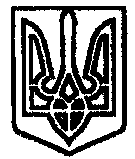 